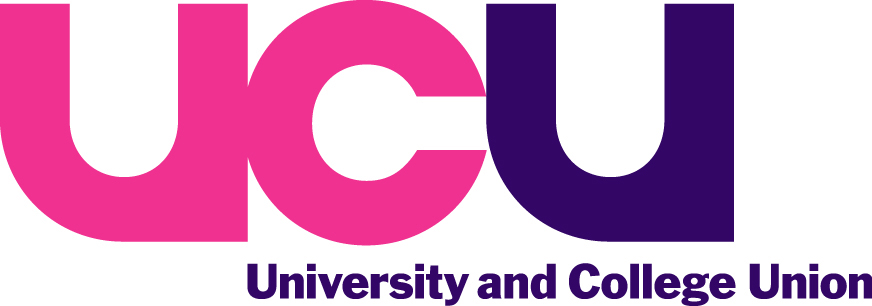 UCU ELECTIONS 2022-2023VICE PRESIDENT, HONORARY TREASURER, AND MEMBERS OF THE NATIONAL EXECUTIVE COMMITTEE REGULATIONS FOR CANDIDATES’ ELECTION ADDRESSES1	Candidates standing for election as an officer of UCU (Vice President, Honorary Treasurer), or as a member of the National Executive Committee (whether in a UK-elected, geographically-elected or equality or other representative seat), are entitled to have printed an election address not exceeding 450 words. 2	The election address must include a statement of the candidate’s qualifying employment.3	The full name and branch or local association of the candidate will be printed in addition to the candidate’s election address.4	A hyphenated word will count as one word.  Two years hyphenated to express a period of time (eg. 1999-2001) will count as one word. A website or email address will count as one word. Words separated by an oblique stroke (eg. branch/region) will not be counted as one word.5	If a candidate’s election address exceeds the stated number of words, those words that continue after the permitted number of words will not be printed. 6	No amendment of election addresses is permitted, other than the withdrawal of words or statements by candidates. Words or statements may be withdrawn for up to 14 days after the closing date for the receipt of election addresses.7	No photograph, graphics or other matter that is not conventional words or punctuation marks is permitted as part of a candidate’s election address.8	All candidates are advised of the following provision of Section 48 of the Trade Union and Labour Relations (Consolidation) Act 1992:No person other than the candidate themselves shall incur any civil or criminal liability in respect of the publication of a candidate’s election address or of any copy required to be made for the purposes of this election.9	Responsibility for the factual accuracy of information contained in a candidate’s election address rests with the candidate. 10	The union will make candidates’ election addresses available on its website.UCU ELECTIONS 2022-23VICE PRESIDENT, HONORARY TREASURER AND MEMBERS OF THE NATIONAL EXECUTIVE COMMITTEE SUBMISSION OF ELECTION ADDRESSESBefore submitting your election address, please read the accompanying regulations for candidates’ election addresses, and take note of the relevant word limits.Election addresses must be received no later than 17:00 on Thursday 1 December 2022.  Election addresses should be sent to Kay Metcalfe, constitution and committees team, by email to kmetcalfe@ucu.org.uk.Receipt of all election addresses will be acknowledged. If you do not receive acknowledgement of your election address, please contact Kay Metcalfe kmetcalfe@ucu.org.uk before this deadline. UCU cannot accept responsibility for election addresses not received due to a failure of electronic communication.  No election addresses may be altered after the deadline for the receipt of election addresses, other than in the case of a candidate withdrawing words or statements.  Such withdrawals must be made no later than 16:00 on Thursday 15 December 2022.1	Name:2	Branch or local association:3	Position (eg UK-elected NEC member HE) to which this address applies:4	Election addressCandidates are entitled to have printed an election address of not more than 450 words. Please note that any hyperlinks included in your election address will not be published as live links when made available on UCU’s website.Your election address must include a statement of your qualifying employment (for example, Research Fellow, Computer Science, University of Nottingham)5	I confirm that the factual information contained in this election address is accurate.	Signed	Date 